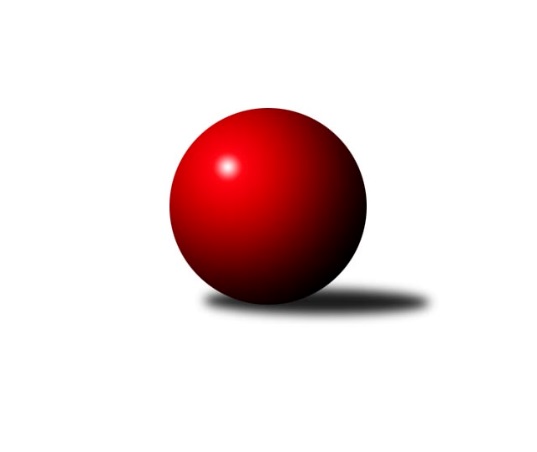 Č.25Ročník 2017/2018	24.5.2024 Mistrovství Prahy 2 2017/2018Statistika 25. kolaTabulka družstev:		družstvo	záp	výh	rem	proh	skore	sety	průměr	body	plné	dorážka	chyby	1.	SK Uhelné sklady Praha C	25	17	0	8	115.0 : 85.0 	(162.0 : 138.0)	2377	34	1686	691	47.2	2.	Sokol Kobylisy B	25	15	3	7	118.0 : 82.0 	(165.0 : 135.0)	2350	33	1666	684	52.2	3.	Slavoj Velké Popovice A	25	16	1	8	115.5 : 84.5 	(162.0 : 138.0)	2345	33	1672	673	50.7	4.	TJ Sokol Rudná C	25	14	2	9	110.0 : 90.0 	(156.0 : 144.0)	2351	30	1659	692	51.2	5.	KK Slavoj Praha D	25	12	4	9	101.0 : 99.0 	(147.0 : 153.0)	2368	28	1667	701	49.3	6.	KK Slavia Praha D	25	12	2	11	107.0 : 93.0 	(140.5 : 159.5)	2318	26	1661	657	55.6	7.	TJ Radlice	25	13	0	12	106.0 : 94.0 	(163.5 : 136.5)	2348	26	1654	695	48.3	8.	Sokol Kobylisy C	25	11	1	13	97.5 : 102.5 	(155.0 : 145.0)	2337	23	1638	699	52.6	9.	KK Slavia Praha B	25	11	0	14	94.0 : 106.0 	(142.5 : 157.5)	2357	22	1651	706	42.8	10.	TJ Sokol Praha-Vršovice B	25	10	2	13	93.5 : 106.5 	(146.0 : 154.0)	2258	22	1616	642	63	11.	KK Slavia Praha C	25	10	1	14	90.5 : 109.5 	(140.0 : 160.0)	2314	21	1633	681	54.8	12.	KK Dopravní podniky Praha A	25	9	1	15	88.0 : 112.0 	(142.0 : 158.0)	2275	19	1614	661	50.4	13.	SK Meteor Praha D	25	9	0	16	86.0 : 114.0 	(146.5 : 153.5)	2337	18	1666	671	48.5	14.	PSK Union Praha C	25	7	1	17	78.0 : 122.0 	(132.0 : 168.0)	2287	15	1620	667	50.7Tabulka doma:		družstvo	záp	výh	rem	proh	skore	sety	průměr	body	maximum	minimum	1.	SK Uhelné sklady Praha C	13	12	0	1	75.0 : 29.0 	(99.0 : 57.0)	2386	24	2514	2298	2.	Sokol Kobylisy B	12	11	1	0	72.0 : 24.0 	(91.0 : 53.0)	2311	23	2393	2225	3.	TJ Sokol Praha-Vršovice B	13	10	1	2	70.5 : 33.5 	(93.0 : 63.0)	2301	21	2360	2215	4.	TJ Radlice	12	10	0	2	66.0 : 30.0 	(91.5 : 52.5)	2371	20	2507	2247	5.	Slavoj Velké Popovice A	12	10	0	2	65.5 : 30.5 	(89.5 : 54.5)	2443	20	2522	2364	6.	TJ Sokol Rudná C	12	9	2	1	64.5 : 31.5 	(87.5 : 56.5)	2385	20	2460	2325	7.	KK Slavia Praha D	13	9	2	2	67.0 : 37.0 	(82.5 : 73.5)	2367	20	2469	2226	8.	KK Slavoj Praha D	13	9	2	2	62.0 : 42.0 	(83.0 : 73.0)	2500	20	2595	2371	9.	Sokol Kobylisy C	13	9	0	4	67.0 : 37.0 	(92.5 : 63.5)	2299	18	2404	2216	10.	KK Dopravní podniky Praha A	13	8	1	4	60.0 : 44.0 	(87.0 : 69.0)	2299	17	2395	2236	11.	SK Meteor Praha D	13	8	0	5	61.0 : 43.0 	(91.0 : 65.0)	2538	16	2683	2452	12.	KK Slavia Praha B	12	7	0	5	54.0 : 42.0 	(77.0 : 67.0)	2442	14	2529	2355	13.	KK Slavia Praha C	12	7	0	5	51.0 : 45.0 	(75.5 : 68.5)	2341	14	2447	2179	14.	PSK Union Praha C	12	6	0	6	48.5 : 47.5 	(79.0 : 65.0)	2307	12	2373	2186Tabulka venku:		družstvo	záp	výh	rem	proh	skore	sety	průměr	body	maximum	minimum	1.	Slavoj Velké Popovice A	13	6	1	6	50.0 : 54.0 	(72.5 : 83.5)	2335	13	2494	2195	2.	SK Uhelné sklady Praha C	12	5	0	7	40.0 : 56.0 	(63.0 : 81.0)	2385	10	2632	2197	3.	Sokol Kobylisy B	13	4	2	7	46.0 : 58.0 	(74.0 : 82.0)	2357	10	2466	2180	4.	TJ Sokol Rudná C	13	5	0	8	45.5 : 58.5 	(68.5 : 87.5)	2347	10	2532	2152	5.	KK Slavoj Praha D	12	3	2	7	39.0 : 57.0 	(64.0 : 80.0)	2355	8	2515	2128	6.	KK Slavia Praha B	13	4	0	9	40.0 : 64.0 	(65.5 : 90.5)	2349	8	2531	2169	7.	KK Slavia Praha C	13	3	1	9	39.5 : 64.5 	(64.5 : 91.5)	2307	7	2567	2222	8.	KK Slavia Praha D	12	3	0	9	40.0 : 56.0 	(58.0 : 86.0)	2321	6	2502	2155	9.	TJ Radlice	13	3	0	10	40.0 : 64.0 	(72.0 : 84.0)	2351	6	2575	2204	10.	Sokol Kobylisy C	12	2	1	9	30.5 : 65.5 	(62.5 : 81.5)	2332	5	2471	2219	11.	PSK Union Praha C	13	1	1	11	29.5 : 74.5 	(53.0 : 103.0)	2285	3	2501	2106	12.	KK Dopravní podniky Praha A	12	1	0	11	28.0 : 68.0 	(55.0 : 89.0)	2272	2	2421	1837	13.	SK Meteor Praha D	12	1	0	11	25.0 : 71.0 	(55.5 : 88.5)	2317	2	2468	2136	14.	TJ Sokol Praha-Vršovice B	12	0	1	11	23.0 : 73.0 	(53.0 : 91.0)	2253	1	2430	2102Tabulka podzimní části:		družstvo	záp	výh	rem	proh	skore	sety	průměr	body	doma	venku	1.	TJ Sokol Rudná C	13	11	0	2	67.5 : 36.5 	(91.0 : 65.0)	2400	22 	7 	0 	0 	4 	0 	2	2.	Slavoj Velké Popovice A	13	10	0	3	67.0 : 37.0 	(85.5 : 70.5)	2375	20 	6 	0 	1 	4 	0 	2	3.	SK Uhelné sklady Praha C	13	9	0	4	63.0 : 41.0 	(84.5 : 71.5)	2370	18 	6 	0 	0 	3 	0 	4	4.	Sokol Kobylisy B	13	8	1	4	61.0 : 43.0 	(86.5 : 69.5)	2319	17 	7 	0 	0 	1 	1 	4	5.	KK Slavoj Praha D	13	6	2	5	52.0 : 52.0 	(76.0 : 80.0)	2344	14 	4 	1 	1 	2 	1 	4	6.	KK Slavia Praha D	13	6	1	6	58.0 : 46.0 	(77.0 : 79.0)	2357	13 	3 	1 	2 	3 	0 	4	7.	TJ Radlice	13	6	0	7	50.0 : 54.0 	(81.5 : 74.5)	2358	12 	5 	0 	2 	1 	0 	5	8.	KK Dopravní podniky Praha A	13	6	0	7	50.0 : 54.0 	(77.0 : 79.0)	2309	12 	5 	0 	2 	1 	0 	5	9.	Sokol Kobylisy C	13	5	0	8	47.0 : 57.0 	(80.5 : 75.5)	2318	10 	4 	0 	2 	1 	0 	6	10.	KK Slavia Praha B	13	5	0	8	47.0 : 57.0 	(70.5 : 85.5)	2319	10 	4 	0 	3 	1 	0 	5	11.	KK Slavia Praha C	13	5	0	8	45.5 : 58.5 	(69.0 : 87.0)	2283	10 	4 	0 	2 	1 	0 	6	12.	TJ Sokol Praha-Vršovice B	13	5	0	8	44.0 : 60.0 	(72.5 : 83.5)	2246	10 	5 	0 	1 	0 	0 	7	13.	SK Meteor Praha D	13	5	0	8	43.5 : 60.5 	(76.0 : 80.0)	2337	10 	4 	0 	2 	1 	0 	6	14.	PSK Union Praha C	13	2	0	11	32.5 : 71.5 	(64.5 : 91.5)	2231	4 	2 	0 	5 	0 	0 	6Tabulka jarní části:		družstvo	záp	výh	rem	proh	skore	sety	průměr	body	doma	venku	1.	Sokol Kobylisy B	12	7	2	3	57.0 : 39.0 	(78.5 : 65.5)	2375	16 	4 	1 	0 	3 	1 	3 	2.	SK Uhelné sklady Praha C	12	8	0	4	52.0 : 44.0 	(77.5 : 66.5)	2389	16 	6 	0 	1 	2 	0 	3 	3.	TJ Radlice	12	7	0	5	56.0 : 40.0 	(82.0 : 62.0)	2320	14 	5 	0 	0 	2 	0 	5 	4.	KK Slavoj Praha D	12	6	2	4	49.0 : 47.0 	(71.0 : 73.0)	2410	14 	5 	1 	1 	1 	1 	3 	5.	Sokol Kobylisy C	12	6	1	5	50.5 : 45.5 	(74.5 : 69.5)	2336	13 	5 	0 	2 	1 	1 	3 	6.	KK Slavia Praha D	12	6	1	5	49.0 : 47.0 	(63.5 : 80.5)	2281	13 	6 	1 	0 	0 	0 	5 	7.	Slavoj Velké Popovice A	12	6	1	5	48.5 : 47.5 	(76.5 : 67.5)	2328	13 	4 	0 	1 	2 	1 	4 	8.	TJ Sokol Praha-Vršovice B	12	5	2	5	49.5 : 46.5 	(73.5 : 70.5)	2263	12 	5 	1 	1 	0 	1 	4 	9.	KK Slavia Praha B	12	6	0	6	47.0 : 49.0 	(72.0 : 72.0)	2392	12 	3 	0 	2 	3 	0 	4 	10.	PSK Union Praha C	12	5	1	6	45.5 : 50.5 	(67.5 : 76.5)	2347	11 	4 	0 	1 	1 	1 	5 	11.	KK Slavia Praha C	12	5	1	6	45.0 : 51.0 	(71.0 : 73.0)	2355	11 	3 	0 	3 	2 	1 	3 	12.	SK Meteor Praha D	12	4	0	8	42.5 : 53.5 	(70.5 : 73.5)	2334	8 	4 	0 	3 	0 	0 	5 	13.	TJ Sokol Rudná C	12	3	2	7	42.5 : 53.5 	(65.0 : 79.0)	2316	8 	2 	2 	1 	1 	0 	6 	14.	KK Dopravní podniky Praha A	12	3	1	8	38.0 : 58.0 	(65.0 : 79.0)	2244	7 	3 	1 	2 	0 	0 	6 Zisk bodů pro družstvo:		jméno hráče	družstvo	body	zápasy	v %	dílčí body	sety	v %	1.	Vojtěch Vojtíšek 	Sokol Kobylisy B 	20	/	24	(83%)	34	/	48	(71%)	2.	Josef st. Kocan 	KK Slavia Praha C 	19.5	/	25	(78%)	32.5	/	50	(65%)	3.	Jan Kamín 	TJ Radlice 	18	/	23	(78%)	33	/	46	(72%)	4.	Jaruška Havrdová 	Slavoj Velké Popovice A 	18	/	24	(75%)	32.5	/	48	(68%)	5.	Josef Hladík 	TJ Sokol Praha-Vršovice B 	18	/	25	(72%)	31.5	/	50	(63%)	6.	Pavel Forman 	KK Slavia Praha B 	17	/	23	(74%)	31.5	/	46	(68%)	7.	Václav Papež 	TJ Sokol Praha-Vršovice B 	17	/	24	(71%)	32	/	48	(67%)	8.	Filip Knap 	KK Slavia Praha D 	17	/	24	(71%)	30.5	/	48	(64%)	9.	Zdeněk Fůra 	Sokol Kobylisy B 	17	/	25	(68%)	35.5	/	50	(71%)	10.	Miloslav Dušek 	SK Uhelné sklady Praha C 	16	/	23	(70%)	33	/	46	(72%)	11.	Jarmila Zimáková 	TJ Sokol Rudná C 	16	/	24	(67%)	29.5	/	48	(61%)	12.	Michal Matyska 	Sokol Kobylisy C 	16	/	25	(64%)	31	/	50	(62%)	13.	Václav Jícha 	Sokol Kobylisy C 	15.5	/	25	(62%)	30	/	50	(60%)	14.	Marian Kovač 	Sokol Kobylisy B 	15	/	21	(71%)	30.5	/	42	(73%)	15.	Jaroslav Vondrák 	KK Dopravní podniky Praha A 	15	/	21	(71%)	28	/	42	(67%)	16.	Leoš Kofroň 	TJ Radlice 	15	/	24	(63%)	27.5	/	48	(57%)	17.	Tomáš Rybka 	KK Slavia Praha B 	15	/	24	(63%)	23.5	/	48	(49%)	18.	Miluše Kohoutová 	TJ Sokol Rudná C 	14.5	/	24	(60%)	32	/	48	(67%)	19.	Václav Bouchal 	PSK Union Praha C 	14.5	/	25	(58%)	27.5	/	50	(55%)	20.	Ludmila Erbanová 	TJ Sokol Rudná C 	14	/	15	(93%)	26	/	30	(87%)	21.	Kateřina Holanová 	KK Slavoj Praha D 	14	/	20	(70%)	29	/	40	(73%)	22.	Irena Mikešová 	TJ Sokol Rudná C 	14	/	20	(70%)	23	/	40	(58%)	23.	Petr Knap 	KK Slavia Praha D 	14	/	22	(64%)	26	/	44	(59%)	24.	Jiří Bendl 	SK Uhelné sklady Praha C 	14	/	23	(61%)	24	/	46	(52%)	25.	Bedřich Švec 	Slavoj Velké Popovice A 	14	/	24	(58%)	27	/	48	(56%)	26.	Milan ml. Mareš ml.	KK Slavia Praha C 	14	/	25	(56%)	27.5	/	50	(55%)	27.	Petr Finger 	TJ Sokol Praha-Vršovice B 	13.5	/	24	(56%)	28	/	48	(58%)	28.	Miloš ml. Beneš ml.	TJ Radlice 	13	/	14	(93%)	24.5	/	28	(88%)	29.	Olga Brožová 	SK Uhelné sklady Praha C 	13	/	24	(54%)	24.5	/	48	(51%)	30.	Jason Holt 	Slavoj Velké Popovice A 	13	/	24	(54%)	24	/	48	(50%)	31.	Karel Balliš 	Slavoj Velké Popovice A 	13	/	25	(52%)	27.5	/	50	(55%)	32.	Miroslav Šostý 	SK Meteor Praha D 	12.5	/	23	(54%)	24	/	46	(52%)	33.	Zdeněk Boháč 	SK Meteor Praha D 	12.5	/	23	(54%)	23.5	/	46	(51%)	34.	Roman Hrdlička 	KK Slavoj Praha D 	12	/	17	(71%)	23.5	/	34	(69%)	35.	Štěpán Kandl 	KK Dopravní podniky Praha A 	12	/	18	(67%)	17	/	36	(47%)	36.	Michal Kocan 	KK Slavia Praha C 	12	/	20	(60%)	23.5	/	40	(59%)	37.	Lidmila Fořtová 	KK Slavia Praha B 	12	/	21	(57%)	22.5	/	42	(54%)	38.	Jan Nowak 	Sokol Kobylisy C 	12	/	22	(55%)	22.5	/	44	(51%)	39.	Jiří Ludvík 	KK Dopravní podniky Praha A 	12	/	23	(52%)	24.5	/	46	(53%)	40.	Marek Lehner 	TJ Radlice 	12	/	24	(50%)	21	/	48	(44%)	41.	Lukáš Lehner 	TJ Radlice 	12	/	25	(48%)	30.5	/	50	(61%)	42.	Vladimír Dvořák 	SK Meteor Praha D 	12	/	25	(48%)	28.5	/	50	(57%)	43.	Jan Václavík 	KK Slavia Praha D 	11	/	11	(100%)	17	/	22	(77%)	44.	Jiří Mrzílek 	Slavoj Velké Popovice A 	11	/	20	(55%)	23.5	/	40	(59%)	45.	Pavel Mezek 	PSK Union Praha C 	11	/	23	(48%)	22.5	/	46	(49%)	46.	Jaroslav Krčma 	Sokol Kobylisy B 	11	/	23	(48%)	21	/	46	(46%)	47.	Karel Erben 	Sokol Kobylisy C 	11	/	24	(46%)	24.5	/	48	(51%)	48.	Dana Školová 	SK Uhelné sklady Praha C 	11	/	25	(44%)	25.5	/	50	(51%)	49.	Karel Bernat 	KK Slavia Praha D 	11	/	25	(44%)	20.5	/	50	(41%)	50.	Josef Vodešil 	Slavoj Velké Popovice A 	10.5	/	25	(42%)	24.5	/	50	(49%)	51.	Danuše Kuklová 	KK Slavoj Praha D 	10	/	17	(59%)	21.5	/	34	(63%)	52.	Nikola Zuzánková 	KK Slavia Praha B 	10	/	19	(53%)	18	/	38	(47%)	53.	Zdeněk Novák 	KK Slavia Praha D 	10	/	19	(53%)	17.5	/	38	(46%)	54.	Markéta Baťková 	KK Slavoj Praha D 	10	/	20	(50%)	21	/	40	(53%)	55.	Milan st. Mareš st.	KK Slavia Praha C 	10	/	20	(50%)	17.5	/	40	(44%)	56.	Josef Císař 	Sokol Kobylisy B 	10	/	23	(43%)	21	/	46	(46%)	57.	Anna Nowaková 	Sokol Kobylisy C 	10	/	24	(42%)	24.5	/	48	(51%)	58.	Jiří Haken 	PSK Union Praha C 	9.5	/	22	(43%)	18	/	44	(41%)	59.	Anna Novotná 	TJ Sokol Rudná C 	9.5	/	23	(41%)	16.5	/	46	(36%)	60.	Eva Kozáková 	SK Uhelné sklady Praha C 	9	/	16	(56%)	15.5	/	32	(48%)	61.	Tomáš Jiránek 	KK Slavia Praha D 	9	/	21	(43%)	15	/	42	(36%)	62.	Hana Hájková 	KK Slavia Praha C 	9	/	23	(39%)	22	/	46	(48%)	63.	Bedřich Bernátek 	SK Meteor Praha D 	9	/	23	(39%)	18.5	/	46	(40%)	64.	Zdeněk Šrot 	Sokol Kobylisy C 	9	/	25	(36%)	17.5	/	50	(35%)	65.	Jan Šipl 	KK Slavoj Praha D 	8	/	17	(47%)	14.5	/	34	(43%)	66.	Květa Pytlíková 	PSK Union Praha C 	8	/	22	(36%)	21	/	44	(48%)	67.	Václav Císař 	Sokol Kobylisy B 	8	/	24	(33%)	16	/	48	(33%)	68.	Petr Soukup 	KK Dopravní podniky Praha A 	7	/	17	(41%)	16	/	34	(47%)	69.	Richard Sekerák 	SK Meteor Praha D 	7	/	18	(39%)	17	/	36	(47%)	70.	Jiří Chrdle 	SK Meteor Praha D 	7	/	21	(33%)	19.5	/	42	(46%)	71.	Jaroslav Havránek 	TJ Sokol Praha-Vršovice B 	7	/	22	(32%)	19	/	44	(43%)	72.	Jakub Pytlík 	PSK Union Praha C 	7	/	22	(32%)	19	/	44	(43%)	73.	Radek Lehner 	TJ Radlice 	7	/	25	(28%)	17	/	50	(34%)	74.	Jiřina Mansfeldová 	PSK Union Praha C 	6	/	8	(75%)	10	/	16	(63%)	75.	Jiří Sládek 	KK Slavia Praha B 	6	/	10	(60%)	14	/	20	(70%)	76.	Otakar Jakoubek 	SK Uhelné sklady Praha C 	6	/	11	(55%)	12.5	/	22	(57%)	77.	Jiří Vilímovský 	TJ Sokol Praha-Vršovice B 	6	/	16	(38%)	10	/	32	(31%)	78.	Eva Mařánková 	TJ Sokol Rudná C 	6	/	17	(35%)	14.5	/	34	(43%)	79.	Jiří Peter 	PSK Union Praha C 	6	/	17	(35%)	10.5	/	34	(31%)	80.	Vladimír Jahelka 	KK Slavoj Praha D 	6	/	22	(27%)	10.5	/	44	(24%)	81.	Blanka Koubová 	KK Slavoj Praha D 	6	/	25	(24%)	14	/	50	(28%)	82.	Milan Švarc 	KK Dopravní podniky Praha A 	5	/	7	(71%)	10	/	14	(71%)	83.	Jindra Kafková 	SK Uhelné sklady Praha C 	5	/	9	(56%)	9	/	18	(50%)	84.	Hana Poláčková 	TJ Sokol Rudná C 	5	/	16	(31%)	10	/	32	(31%)	85.	Evžen Valtr 	KK Slavoj Praha D 	4	/	4	(100%)	8	/	8	(100%)	86.	Vladimír Fořt 	SK Meteor Praha D 	4	/	8	(50%)	10	/	16	(63%)	87.	Vladimír Tala 	KK Slavia Praha B 	4	/	10	(40%)	7	/	20	(35%)	88.	Jan Novák 	KK Dopravní podniky Praha A 	4	/	15	(27%)	9.5	/	30	(32%)	89.	Karel Myšák 	KK Slavia Praha D 	4	/	16	(25%)	8	/	32	(25%)	90.	Jiří Janata 	TJ Sokol Praha-Vršovice B 	4	/	20	(20%)	12	/	40	(30%)	91.	Petr Stoklasa 	KK Dopravní podniky Praha A 	3	/	5	(60%)	6	/	10	(60%)	92.	Miroslav Málek 	KK Dopravní podniky Praha A 	3	/	6	(50%)	6	/	12	(50%)	93.	Stanislava Sábová 	SK Uhelné sklady Praha C 	3	/	6	(50%)	6	/	12	(50%)	94.	Markéta Březinová 	Sokol Kobylisy B 	3	/	7	(43%)	6	/	14	(43%)	95.	Petr Štich 	SK Uhelné sklady Praha C 	3	/	8	(38%)	7	/	16	(44%)	96.	Jiří Brada 	KK Dopravní podniky Praha A 	3	/	8	(38%)	6	/	16	(38%)	97.	Vladimír Kněžek 	KK Slavia Praha D 	3	/	9	(33%)	6	/	18	(33%)	98.	Michal Fořt 	KK Slavia Praha B 	3	/	13	(23%)	11.5	/	26	(44%)	99.	Tomáš Tejnor 	KK Slavia Praha B 	3	/	21	(14%)	10.5	/	42	(25%)	100.	Jindřich Málek 	KK Dopravní podniky Praha A 	2	/	2	(100%)	3	/	4	(75%)	101.	Jiří Novotný 	SK Meteor Praha D 	2	/	3	(67%)	3	/	6	(50%)	102.	Přemysl Jonák 	KK Slavia Praha C 	2	/	3	(67%)	2	/	6	(33%)	103.	Karel Wolf 	TJ Sokol Praha-Vršovice B 	2	/	6	(33%)	5	/	12	(42%)	104.	Luboš Maruna 	KK Slavoj Praha D 	2	/	6	(33%)	2	/	12	(17%)	105.	Luboš Polák 	TJ Sokol Praha-Vršovice B 	2	/	11	(18%)	8.5	/	22	(39%)	106.	Karel Turek 	TJ Radlice 	2	/	11	(18%)	6	/	22	(27%)	107.	Jiří st. Kryda st.	KK Slavia Praha C 	2	/	14	(14%)	8	/	28	(29%)	108.	Jiří ml. Kryda ml.	KK Slavia Praha C 	2	/	19	(11%)	7	/	38	(18%)	109.	Jiří Štoček 	KK Dopravní podniky Praha A 	1	/	1	(100%)	2	/	2	(100%)	110.	Anna Neckařová 	KK Dopravní podniky Praha A 	1	/	1	(100%)	2	/	2	(100%)	111.	Ladislav Škabrada 	KK Slavoj Praha D 	1	/	1	(100%)	2	/	2	(100%)	112.	Miloslav Fous 	PSK Union Praha C 	1	/	1	(100%)	1	/	2	(50%)	113.	Jana Fišerová 	TJ Sokol Rudná C 	1	/	1	(100%)	1	/	2	(50%)	114.	Jana Dušková 	SK Uhelné sklady Praha C 	1	/	1	(100%)	1	/	2	(50%)	115.	Jan Petráček 	SK Meteor Praha D 	1	/	1	(100%)	1	/	2	(50%)	116.	Jiří Zouhar 	Sokol Kobylisy C 	1	/	2	(50%)	2	/	4	(50%)	117.	Libor Povýšil 	SK Uhelné sklady Praha C 	1	/	2	(50%)	2	/	4	(50%)	118.	Čeněk Zachař 	Slavoj Velké Popovice A 	1	/	2	(50%)	1	/	4	(25%)	119.	Pavel Šťovíček 	Slavoj Velké Popovice A 	1	/	2	(50%)	1	/	4	(25%)	120.	František Stibor 	Sokol Kobylisy C 	1	/	3	(33%)	2	/	6	(33%)	121.	Jan Vojáček 	TJ Radlice 	1	/	4	(25%)	4	/	8	(50%)	122.	Josef Málek 	KK Dopravní podniky Praha A 	1	/	4	(25%)	2	/	8	(25%)	123.	Jaroslav Michálek 	KK Dopravní podniky Praha A 	1	/	5	(20%)	3	/	10	(30%)	124.	Jiří Tala 	KK Slavia Praha B 	1	/	5	(20%)	2	/	10	(20%)	125.	Štěpán Fatka 	TJ Sokol Rudná C 	1	/	8	(13%)	4.5	/	16	(28%)	126.	Jitka Vykouková 	PSK Union Praha C 	1	/	9	(11%)	2.5	/	18	(14%)	127.	Josef Dvořák 	KK Slavoj Praha D 	0	/	1	(0%)	1	/	2	(50%)	128.	Jana Cermanová 	Sokol Kobylisy B 	0	/	1	(0%)	1	/	2	(50%)	129.	Josef Habr 	SK Uhelné sklady Praha C 	0	/	1	(0%)	0	/	2	(0%)	130.	Jaromír Deák 	Sokol Kobylisy B 	0	/	1	(0%)	0	/	2	(0%)	131.	Ladislav Musil 	Slavoj Velké Popovice A 	0	/	1	(0%)	0	/	2	(0%)	132.	Jiří Bílka 	Sokol Kobylisy B 	0	/	1	(0%)	0	/	2	(0%)	133.	Miroslava Martincová 	SK Meteor Praha D 	0	/	1	(0%)	0	/	2	(0%)	134.	Taťána Bradová 	KK Dopravní podniky Praha A 	0	/	1	(0%)	0	/	2	(0%)	135.	Renata Göringerová 	PSK Union Praha C 	0	/	1	(0%)	0	/	2	(0%)	136.	Lubomír Čech 	KK Dopravní podniky Praha A 	0	/	1	(0%)	0	/	2	(0%)	137.	Bohumil Plašil 	KK Dopravní podniky Praha A 	0	/	2	(0%)	0	/	4	(0%)	138.	Ivo Vávra 	TJ Sokol Praha-Vršovice B 	0	/	2	(0%)	0	/	4	(0%)	139.	Jan Kleger 	TJ Sokol Rudná C 	0	/	2	(0%)	0	/	4	(0%)	140.	Josef Besler 	KK Slavia Praha D 	0	/	2	(0%)	0	/	4	(0%)	141.	Jindřich Habada 	KK Dopravní podniky Praha A 	0	/	3	(0%)	2	/	6	(33%)	142.	Jan Kratochvil 	Slavoj Velké Popovice A 	0	/	3	(0%)	1	/	6	(17%)	143.	Zuzana Edlmannová 	SK Meteor Praha D 	0	/	4	(0%)	1.5	/	8	(19%)	144.	Deno Klos 	KK Dopravní podniky Praha A 	0	/	8	(0%)	5	/	16	(31%)Průměry na kuželnách:		kuželna	průměr	plné	dorážka	chyby	výkon na hráče	1.	Meteor, 1-2	2512	1760	751	43.9	(418.7)	2.	SK Žižkov Praha, 1-2	2462	1726	736	51.6	(410.4)	3.	KK Slavia Praha, 3-4	2449	1706	743	42.5	(408.3)	4.	Velké Popovice, 1-2	2402	1682	719	47.3	(400.4)	5.	TJ Sokol Rudná, 1-2	2344	1651	693	55.3	(390.8)	6.	KK Slavia Praha, 1-2	2334	1640	694	37.5	(389.0)	7.	Zvon, 1-2	2322	1639	683	50.6	(387.1)	8.	SK Žižkov, 1-2	2281	1617	664	50.6	(380.3)	9.	PSK Union Praha, 3-4	2281	1614	667	45.5	(380.3)	10.	Kobylisy, 1-2	2272	1611	661	54.7	(378.8)	11.	Vršovice, 1-2	2266	1632	633	68.1	(377.8)Nejlepší výkony na kuželnách:Meteor, 1-2SK Meteor Praha D	2683	25. kolo	Miloslav Dušek 	SK Uhelné sklady Praha C	483	20. koloSK Meteor Praha D	2634	22. kolo	Vladimír Dvořák 	SK Meteor Praha D	477	22. koloSK Uhelné sklady Praha C	2632	20. kolo	Vojtěch Vojtíšek 	Sokol Kobylisy B	474	14. koloSK Meteor Praha D	2583	20. kolo	Vladimír Dvořák 	SK Meteor Praha D	470	25. koloSK Meteor Praha D	2568	16. kolo	Bedřich Bernátek 	SK Meteor Praha D	470	20. koloKK Slavia Praha C	2567	23. kolo	Vladimír Dvořák 	SK Meteor Praha D	468	6. koloSK Meteor Praha D	2554	23. kolo	Milan ml. Mareš ml.	KK Slavia Praha C	465	23. koloSK Meteor Praha D	2534	6. kolo	Jiří Chrdle 	SK Meteor Praha D	463	16. koloTJ Sokol Rudná C	2532	4. kolo	Josef st. Kocan 	KK Slavia Praha C	462	23. koloSK Meteor Praha D	2532	4. kolo	Hana Hájková 	KK Slavia Praha C	458	23. koloSK Žižkov Praha, 1-2KK Slavoj Praha D	2595	20. kolo	Evžen Valtr 	KK Slavoj Praha D	506	21. koloTJ Radlice	2575	25. kolo	Evžen Valtr 	KK Slavoj Praha D	483	20. koloKK Slavoj Praha D	2574	11. kolo	Roman Hrdlička 	KK Slavoj Praha D	466	11. koloKK Slavoj Praha D	2549	21. kolo	Roman Hrdlička 	KK Slavoj Praha D	466	14. koloKK Slavia Praha B	2531	11. kolo	Danuše Kuklová 	KK Slavoj Praha D	465	11. koloKK Slavoj Praha D	2529	4. kolo	Miluše Kohoutová 	TJ Sokol Rudná C	464	16. koloKK Slavoj Praha D	2519	16. kolo	Roman Hrdlička 	KK Slavoj Praha D	461	2. koloKK Slavoj Praha D	2514	9. kolo	Roman Hrdlička 	KK Slavoj Praha D	458	9. koloKK Slavoj Praha D	2512	2. kolo	Vojtěch Vojtíšek 	Sokol Kobylisy B	458	13. koloTJ Sokol Rudná C	2511	16. kolo	Jan Šipl 	KK Slavoj Praha D	457	4. koloKK Slavia Praha, 3-4KK Slavia Praha D	2469	3. kolo	Zdeněk Novák 	KK Slavia Praha D	455	3. koloKK Slavia Praha C	2447	20. kolo	Zdeněk Novák 	KK Slavia Praha D	452	25. koloKK Slavia Praha D	2437	25. kolo	Jan Václavík 	KK Slavia Praha D	448	5. koloKK Slavia Praha D	2430	17. kolo	Josef st. Kocan 	KK Slavia Praha C	441	20. koloKK Slavia Praha D	2430	9. kolo	Filip Knap 	KK Slavia Praha D	436	25. koloSK Uhelné sklady Praha C	2430	3. kolo	Josef st. Kocan 	KK Slavia Praha C	434	8. koloKK Slavia Praha C	2409	8. kolo	Filip Knap 	KK Slavia Praha D	433	3. koloKK Slavia Praha D	2404	21. kolo	Josef st. Kocan 	KK Slavia Praha C	433	4. koloKK Slavia Praha D	2404	5. kolo	Lidmila Fořtová 	KK Slavia Praha B	432	14. koloKK Slavia Praha D	2397	2. kolo	Michal Kocan 	KK Slavia Praha C	431	20. koloVelké Popovice, 1-2Slavoj Velké Popovice A	2522	10. kolo	Kateřina Holanová 	KK Slavoj Praha D	471	1. koloSlavoj Velké Popovice A	2500	7. kolo	Richard Sekerák 	SK Meteor Praha D	470	15. koloSlavoj Velké Popovice A	2488	12. kolo	Karel Balliš 	Slavoj Velké Popovice A	449	17. koloSlavoj Velké Popovice A	2485	17. kolo	Jiří Mrzílek 	Slavoj Velké Popovice A	449	10. koloSlavoj Velké Popovice A	2477	15. kolo	Filip Knap 	KK Slavia Praha D	447	24. koloSokol Kobylisy B	2460	19. kolo	Markéta Baťková 	KK Slavoj Praha D	444	1. koloKK Slavoj Praha D	2458	1. kolo	Jaruška Havrdová 	Slavoj Velké Popovice A	444	7. koloSlavoj Velké Popovice A	2454	19. kolo	Jiří Bendl 	SK Uhelné sklady Praha C	443	12. koloSK Meteor Praha D	2441	15. kolo	Jiří Mrzílek 	Slavoj Velké Popovice A	440	17. koloSlavoj Velké Popovice A	2426	8. kolo	Jason Holt 	Slavoj Velké Popovice A	439	19. koloTJ Sokol Rudná, 1-2TJ Sokol Rudná C	2460	7. kolo	Miluše Kohoutová 	TJ Sokol Rudná C	459	15. koloKK Slavia Praha B	2440	19. kolo	Ludmila Erbanová 	TJ Sokol Rudná C	455	7. koloTJ Sokol Rudná C	2428	11. kolo	Miluše Kohoutová 	TJ Sokol Rudná C	453	5. koloTJ Sokol Rudná C	2427	9. kolo	Ludmila Erbanová 	TJ Sokol Rudná C	449	3. koloTJ Sokol Rudná C	2427	3. kolo	Karel Balliš 	Slavoj Velké Popovice A	447	9. koloTJ Sokol Rudná C	2409	19. kolo	Ludmila Erbanová 	TJ Sokol Rudná C	445	1. koloTJ Sokol Rudná C	2395	17. kolo	Lidmila Fořtová 	KK Slavia Praha B	445	19. koloTJ Sokol Rudná C	2381	5. kolo	Miluše Kohoutová 	TJ Sokol Rudná C	445	21. koloTJ Radlice	2379	7. kolo	Miluše Kohoutová 	TJ Sokol Rudná C	443	11. koloKK Slavoj Praha D	2377	3. kolo	Jason Holt 	Slavoj Velké Popovice A	442	9. koloKK Slavia Praha, 1-2KK Slavia Praha B	2529	22. kolo	Pavel Forman 	KK Slavia Praha B	463	12. koloKK Slavia Praha B	2528	12. kolo	Milan Švarc 	KK Dopravní podniky Praha A	456	20. koloKK Slavia Praha B	2519	8. kolo	Jiří Sládek 	KK Slavia Praha B	456	8. koloKK Slavoj Praha D	2515	24. kolo	Ludmila Erbanová 	TJ Sokol Rudná C	449	6. koloKK Slavia Praha D	2502	8. kolo	Nikola Zuzánková 	KK Slavia Praha B	449	20. koloKK Slavia Praha B	2483	20. kolo	Jiří Sládek 	KK Slavia Praha B	448	20. koloTJ Sokol Rudná C	2478	6. kolo	Evžen Valtr 	KK Slavoj Praha D	447	24. koloKK Slavia Praha B	2477	6. kolo	Markéta Baťková 	KK Slavoj Praha D	447	24. koloSK Meteor Praha D	2468	12. kolo	Lidmila Fořtová 	KK Slavia Praha B	445	22. koloPSK Union Praha C	2448	18. kolo	Jiří Sládek 	KK Slavia Praha B	442	6. koloZvon, 1-2SK Uhelné sklady Praha C	2514	21. kolo	Miloš ml. Beneš ml.	TJ Radlice	487	4. koloTJ Radlice	2507	4. kolo	Miloslav Dušek 	SK Uhelné sklady Praha C	487	7. koloSK Uhelné sklady Praha C	2477	10. kolo	Miloš ml. Beneš ml.	TJ Radlice	481	12. koloSK Uhelné sklady Praha C	2441	9. kolo	Miloslav Dušek 	SK Uhelné sklady Praha C	476	10. koloSK Uhelné sklady Praha C	2441	2. kolo	Josef Hladík 	TJ Sokol Praha-Vršovice B	465	21. koloSK Uhelné sklady Praha C	2437	23. kolo	Jan Kamín 	TJ Radlice	464	24. koloSK Uhelné sklady Praha C	2420	13. kolo	Miloslav Dušek 	SK Uhelné sklady Praha C	457	2. koloTJ Radlice	2419	24. kolo	Jiří Bendl 	SK Uhelné sklady Praha C	445	9. koloSK Uhelné sklady Praha C	2403	19. kolo	Miloslav Dušek 	SK Uhelné sklady Praha C	445	21. koloTJ Radlice	2402	23. kolo	Miloslav Dušek 	SK Uhelné sklady Praha C	445	13. koloSK Žižkov, 1-2KK Dopravní podniky Praha A	2395	9. kolo	Zdeněk Fůra 	Sokol Kobylisy B	447	9. koloSK Meteor Praha D	2383	5. kolo	Evžen Valtr 	KK Slavoj Praha D	428	17. koloKK Slavoj Praha D	2367	17. kolo	Josef st. Kocan 	KK Slavia Praha C	419	13. koloSokol Kobylisy B	2353	9. kolo	Zdeněk Boháč 	SK Meteor Praha D	417	5. koloKK Dopravní podniky Praha A	2330	21. kolo	Petr Soukup 	KK Dopravní podniky Praha A	417	9. koloKK Dopravní podniky Praha A	2326	5. kolo	Pavel Forman 	KK Slavia Praha B	414	7. koloKK Dopravní podniky Praha A	2317	7. kolo	Milan Švarc 	KK Dopravní podniky Praha A	412	7. koloKK Dopravní podniky Praha A	2314	13. kolo	Jiří Ludvík 	KK Dopravní podniky Praha A	411	25. koloKK Dopravní podniky Praha A	2313	25. kolo	Jiří Ludvík 	KK Dopravní podniky Praha A	411	7. koloKK Dopravní podniky Praha A	2310	3. kolo	Jaroslav Vondrák 	KK Dopravní podniky Praha A	411	21. koloPSK Union Praha, 3-4KK Slavia Praha C	2379	9. kolo	Pavel Forman 	KK Slavia Praha B	447	5. koloPSK Union Praha C	2373	15. kolo	Ludmila Erbanová 	TJ Sokol Rudná C	443	10. koloPSK Union Praha C	2355	17. kolo	Václav Bouchal 	PSK Union Praha C	429	15. koloPSK Union Praha C	2355	3. kolo	Filip Knap 	KK Slavia Praha D	425	12. koloPSK Union Praha C	2351	10. kolo	Miroslav Šostý 	SK Meteor Praha D	425	3. koloTJ Sokol Rudná C	2340	10. kolo	Pavel Mezek 	PSK Union Praha C	423	15. koloPSK Union Praha C	2334	19. kolo	Václav Bouchal 	PSK Union Praha C	423	7. koloSlavoj Velké Popovice A	2333	21. kolo	Zdeněk Šrot 	Sokol Kobylisy C	420	1. koloPSK Union Praha C	2328	9. kolo	Jakub Pytlík 	PSK Union Praha C	419	9. koloSokol Kobylisy B	2323	7. kolo	Jiřina Mansfeldová 	PSK Union Praha C	417	19. koloKobylisy, 1-2Sokol Kobylisy C	2404	19. kolo	Ludmila Erbanová 	TJ Sokol Rudná C	440	2. koloSokol Kobylisy B	2397	25. kolo	Vojtěch Vojtíšek 	Sokol Kobylisy B	438	12. koloSokol Kobylisy B	2393	20. kolo	Michal Matyska 	Sokol Kobylisy C	437	19. koloSokol Kobylisy C	2383	25. kolo	Vojtěch Vojtíšek 	Sokol Kobylisy B	435	24. koloKK Slavia Praha B	2369	23. kolo	Nikola Zuzánková 	KK Slavia Praha B	432	23. koloSokol Kobylisy C	2355	4. kolo	Vojtěch Vojtíšek 	Sokol Kobylisy B	430	10. koloSokol Kobylisy C	2350	21. kolo	Vojtěch Vojtíšek 	Sokol Kobylisy B	429	15. koloSokol Kobylisy B	2346	24. kolo	Jan Václavík 	KK Slavia Praha D	423	4. koloSokol Kobylisy B	2346	6. kolo	František Stibor 	Sokol Kobylisy C	423	19. koloSokol Kobylisy B	2341	8. kolo	Václav Jícha 	Sokol Kobylisy C	423	16. koloVršovice, 1-2KK Dopravní podniky Praha A	2367	6. kolo	Jaroslav Vondrák 	KK Dopravní podniky Praha A	443	6. koloTJ Sokol Praha-Vršovice B	2360	25. kolo	Petr Finger 	TJ Sokol Praha-Vršovice B	439	13. koloTJ Sokol Praha-Vršovice B	2353	10. kolo	Petr Finger 	TJ Sokol Praha-Vršovice B	437	25. koloTJ Sokol Praha-Vršovice B	2323	16. kolo	Václav Papež 	TJ Sokol Praha-Vršovice B	428	2. koloTJ Sokol Praha-Vršovice B	2321	6. kolo	Václav Papež 	TJ Sokol Praha-Vršovice B	427	10. koloTJ Sokol Praha-Vršovice B	2312	8. kolo	Jiří Janata 	TJ Sokol Praha-Vršovice B	421	16. koloTJ Sokol Praha-Vršovice B	2305	20. kolo	Ludmila Erbanová 	TJ Sokol Rudná C	420	18. koloTJ Sokol Praha-Vršovice B	2305	2. kolo	Václav Papež 	TJ Sokol Praha-Vršovice B	414	20. koloTJ Sokol Praha-Vršovice B	2301	13. kolo	Petr Finger 	TJ Sokol Praha-Vršovice B	413	16. koloTJ Sokol Praha-Vršovice B	2289	22. kolo	Petr Finger 	TJ Sokol Praha-Vršovice B	413	6. koloČetnost výsledků:	8.0 : 0.0	8x	7.0 : 1.0	24x	6.5 : 1.5	1x	6.0 : 2.0	53x	5.5 : 2.5	2x	5.0 : 3.0	36x	4.5 : 3.5	1x	4.0 : 4.0	9x	3.5 : 4.5	2x	3.0 : 5.0	16x	2.0 : 6.0	18x	1.0 : 7.0	5x